Б О Й О Р О К	        			                                   РАСПОРЯЖЕНИЕ        «14» март   2019 й.	                     № 15                       «14»  марта  .«Об утверждении проектно-сметной документации на капитальный ремонт ограждения кладбища в с.Новоюзеево»      Рассмотрев проектно – сметную документацию на капитальный ремонт ограждения кладбища в с.Новоюзеево :     Утвердить проектно – сметную документацию на капитальный ремонт ограждения кладбища в с.Новоюзеево  по адресу 452645, Республика Башкортостан Шаранский района, с Новоюзеево на сумму 479480 рублей (четыреста семьдесят девять тысяч четыреста восемьдесят рублей).     Согласно п.1(2) Постановления Правительства РФ от 22.10.2018 г № 427 « О внесении изменений в некоторые акты Правительства  Российской Федерации», проведение экспертизы сметной стоимости ремонта на один вид работ не требуется.Глава  сельского поселения	  Г.С.ГарифуллинаБашкортостан РеспубликаһыныңШаран районымуниципаль районыныңТубэнге Ташлы  ауыл Советыауыл биләмәһе ХакимиәтеБашкортостан РеспубликаһыныңШаран районы Тубэнге Ташлы    ауыл СоветыЖину  урамы, 20, Тубэнге Ташлы аулы Шаран районы Башкортостан РеспубликаһыныңТел./факс(347 69) 2-51-49,e-mail: ntashss @yandex.ruhttp://www. ntashly.sharan-sovet.ru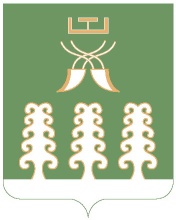 Администрация сельского поселенияНижнеташлинский  сельсоветмуниципального районаШаранский районРеспублики БашкортостанНижнеташлинский сельсовет Шаранского района Республики Башкортостанул. Победы,д.20, с.Нижние Ташлы Шаранского района, Республики БашкортостанТел./факс(347 69) 2-51-49,e-mail: ntashss @yandex.ruhttp://www. ntashly.sharan-sovet.ru